 Afr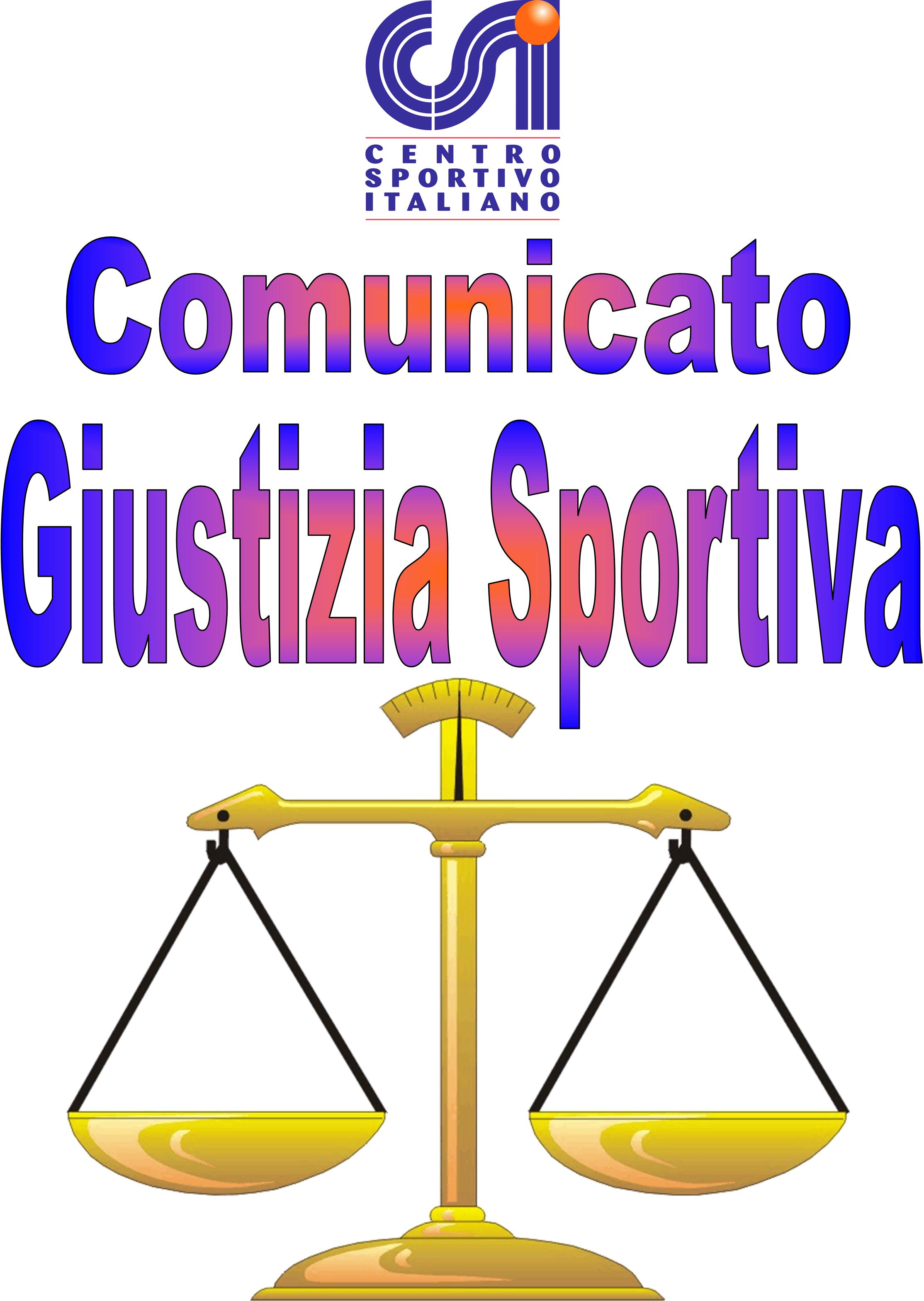 Comunicato Ufficiale nr. 19 – DATA 23 – 01 - 2017                                         Calcio a 5 Terni LeagueRISULTATI CALCIO A 5SERIE APROVVEDIMENTI DISCIPLINARI CALCIO A 5 SERIE ACARTELLINO AZZURRONominativo:                                                                                                    SocietàGIOCATORI AMMONITINominativo:                                                                                                      SocietàAndrea Industria                                                                                          Black HatsGIOCATORI ESPULSINominativo:                                 turni di squalifica                                        SocietàSERIE B GIR.ASERIE B GIR. BPROVVEDIMENTI DISCIPLINARI CALCIO A 5 SERIE BCARTELLINO AZZURRONominativo:                                                                                                                       SocietàGIOCATORI AMMONITINominativo:                                                                                                      SocietàMatteo Francia                                                                                               F.C La Dolce VitaSimone Troiani                                                                                               A.C PikkiaCristofer Mari                                                                                                 A.C PikkiaClaudio Sabbatucci                                                                                        Torre Orsina Conad ArcaNicola Potenza                                                                                               Aristufo F.CGIOCATORI ESPULSINominativo:                                 turni di squalifica                                        Società                                                                  SERIE C GIR. ASERIE C GIR. BPROVVEDIMENTI DISCIPLINARI CALCIO A 5 SERIE CCARTELLINO AZZURRONominativo:                                                                                                    SocietàGIOCATORI AMMONITINominativo:                                                                                                      SocietàGiovanni Umani                                                                                           Real Cafè NoirStefano Borzini                                                                                             Real Fravì AmeliaFederico Caselli                                                                                            Nuova SanitariaLuca Niccolini                                                                                              Nuova SanitariaMichael Antonacci                                                                                        Nuova SanitariaMarco Stefanini                                                                                             Liverpolli F.CChristopher Costantini                                                                                  DesperadosMichele Zagaglioni                                                                                       DesperadosEmanuele Masci                                                                                            Seleccion AlbicelesteGiacomo Ceccobelli                                                                                      Seleccion AlbicelesteGIOCATORI ESPULSINominativo:                                 turni di squalifica                                        SocietàStefano Borzini                                             1                                                Real Fravì Amelia( Per Diffida ).TURNI PRECEDENTIComunicato Ufficiale nr. 19 – DATA 23 – 01 - 2017                                         Calcio a 8 Terni LeagueRISULTATI CALCIO A 8PROVVEDIMENTI DISCIPLINARI CALCIO A 8Ammenda di € 10,00 alla società “ Gunners Figt “ per incompletezza distinta gara inerente un giocatore ( Mancanza doc. e tessera )..Ammenda di € 10,00 Alla Società “ Torre Orsina Conad Arca “ per ritardata presentazione atleti . Ammenda di € 70,00 Alla Società “The Pirates “ ; 1 Punto di penalizzazione in classifica generale e partita persa con il risultato di 4 – 0 per mancata presentazione in campo senza preavviso.CARTELLINO AZZURRONominativo:                                                                                                     SocietàGIOCATORI AMMONITINominativo:                                                                                                      SocietàRiccardo Angelosanti                                                                                  D.T Advice MeStefano Massaccesi                                                                                     Real ColizzatiLuca Chitarrini                                                                                            Asppico CalcioLuca Possanzini                                                                                          West TernClaudio Pacifici                                                                                          Torre Orsina Conad ArcaGIOCATORI ESPULSINominativo:                                 turni di squalifica                                        SocietàCristiano Passeri                                         3                                               C.D.S Terni( Espressioni offensive e minacciose nei confronti del ufficiale di gara ).PROVVEDIMENTI A CARICO DELLE SOCIETA'SQUADRE IN DIFFIDA                                                                                                                         Il Giudice sportivo308A Perticara Club – Black Hats5 - 3 V.P.D310A Papa Boys – Centro Tim Luca Luzi7 - 7313A White Devils – Acqua & Sapone 8 - 1318A B.B Milf – Clinica Iphone AxN6 - 2321A A.C Denti – Ares Ca53 - 5312BA Tranneusai F.C – Vinitaly Futsal8 - 4314BA Panzathinaikos – D.T Advice Me6 - 9319BA New Team – Flash Team6 - 6325BA Time Out Futsal – Aristufo F.C4 - 5 V.P.D306BB F.C Pov Cesure – New Terni United15 - 2311BB F.C La Dolce Vita – Leicesterni City F.C1 - 1 V.P.D317BB Caffè Villaglori – Real Brodolini9 - 6323BB A.C Pikkia – Torre Orsina Conad Arca5 - 1 V.P.D307CA Real Fravì Amelia – You Pont5 - 3 V.P.D309CA Nuova Sanitaria – Borus Snai2 - 1 V.P.D322CA Liverpolli F.C - Desperados10 - 5 V.P.D326CA L'Asino D'Oro – Falsi Inalidi4 - 7315CB Kospea – F.P.P Casali5 - 4316CB Real Cafè Noir – Atletico Brodolini 6 - 8 V.P.D320CB Oromix Futsal – F.C Rosko1 - 9324CB Selleccion Albiceleste – Sello Boys F.C5 - 3 V.P.D151 B.B Milf – La Dolce Vita4 - 8152 Triola Sport Clinic – The Pirates4 – 0Tav. V.P.D153 C.D.S Terni – I Faggiani2 - 3 V.P.D154 Black Hats - Intersport6 - 2155 Asppico Calcio – Pro Diletta 19917 - 0 V.P.D156 A.C.F La Stella – Real Colizzati7 - 4 V.P.D157 Drink Team - Eagles6 - 3158  D.T Advice Me – F.C Lupi People1 - 3 V.P.D159 Clinica Iphone AxN – Gunners Figt3 - 1 V.P.D160 West Tern – Torre Orsina Conad Arca5 - 1 V.P.D